МУНИЦИПАЛЬНОЕ ОБРАЗОВАНИЕГОРОДСКОЙ ОКРУГ ГОРОД СУРГУТПРЕДСЕДАТЕЛЬ ДУМЫ ГОРОДА СУРГУТАПОСТАНОВЛЕНИЕ«_____»_____________20___г. 						№____________О внесении изменения в постановление ПредседателяДумы города от 31.10.2016 № 41	В соответствии с письмом депутата Думы города Кучина А.С. от 18.07.2017 № 18-02-1810/17: 1. Внести в постановление Председателя Думы города от 31.10.2016 № 41 «О ведении приёма по личным вопросам избирателей депутатами Думы города Сургута VI созыва» (в редакции от 27.06.2017) изменение, заменив в приложении к постановлению:в графе «Место работы, должность» раздела «Избирательный округ № 19» слова «ООО «Газпром переработка», инженер по автоматизированным системам управления производством» словами «ООО «Газпром информ», ведущий инженер-программист отдела разработки программных средств».2. Отделу регистрации и учёта обращений граждан, организаций и делопроизводства аппарата Думы города (Мушавец О.В.) направить копию настоящего постановления в Администрацию города для опубликования в средствах массовой информации и размещения на официальном портале Администрации города Сургута.3. Отделу по информационной политике и протоколу (Цареградский Д.В.) разместить настоящее постановление на официальном сайте Думы города Сургута в сети «Интернет».  4. Контроль за выполнением настоящего постановления оставляю за собой.Председатель Думы города   						      Н.А. Красноярова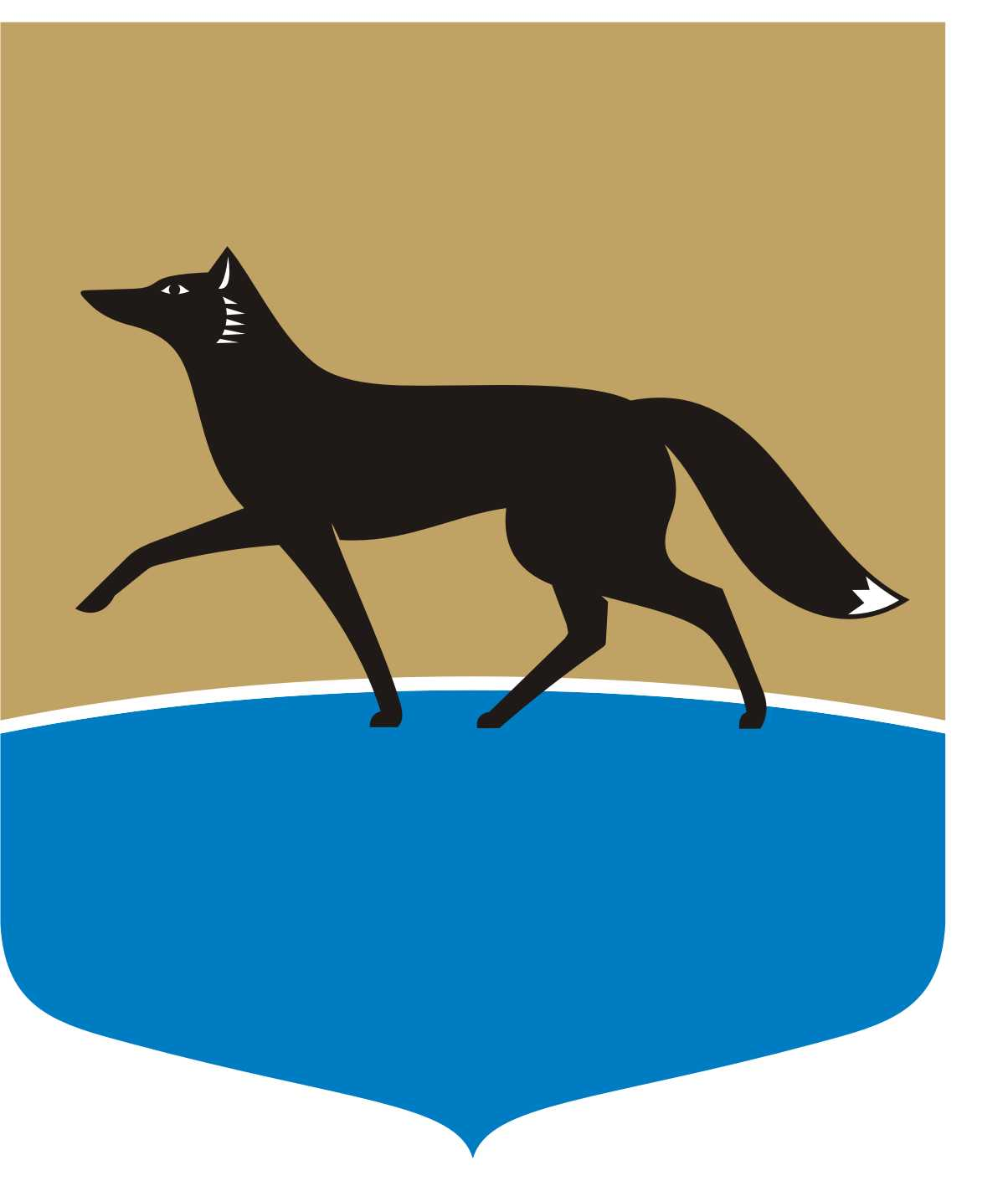 